Детство, опаленное войной. В преддверии Дня Победы дети Заиграевского реабилитационного центра приняли участие в акции "Помним и гордимся". Они прослушали беседу о Детях героях Великой Отечественной Войны. До войны это были обыкновенные девочки и мальчишки. Пришел час, они показали, каким огромным может стать маленькое детское сердце, когда разгорается большая священная любовь к Родине и ненависть к её врагам. Маленькие герои большой войны сражались рядом со старшими коммунистами и комсомольцами. Дети просмотрели видео фильм "Дети герои ВОВ". Дети активно обсуждали подвиги своих сверстников в тяжелое время для нашей страны. Мы думаем, что такие мероприятия не проходят даром для наших детей и помогут выбрать правильную жизненную позицию.Воспитатель Пилипчие Е.Ф.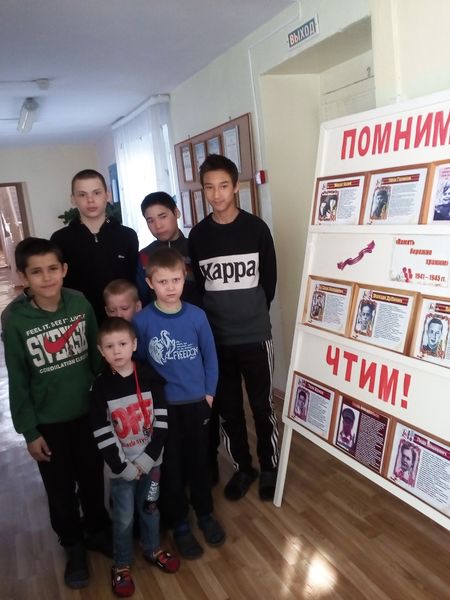 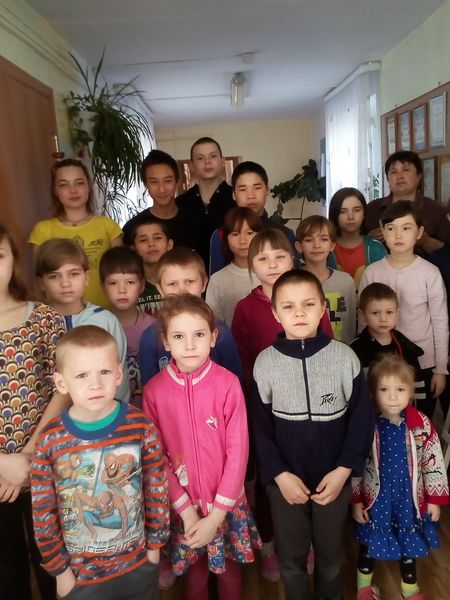 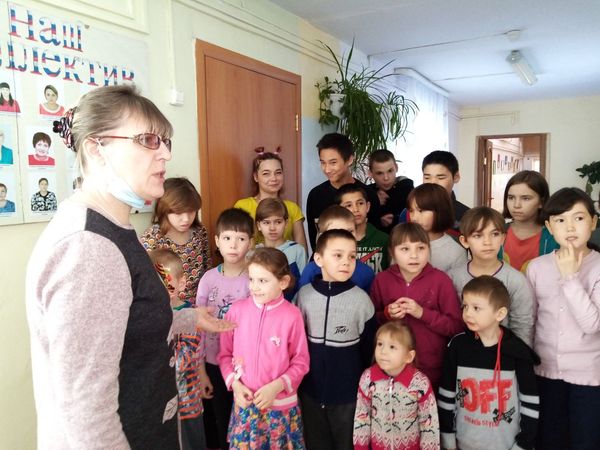 